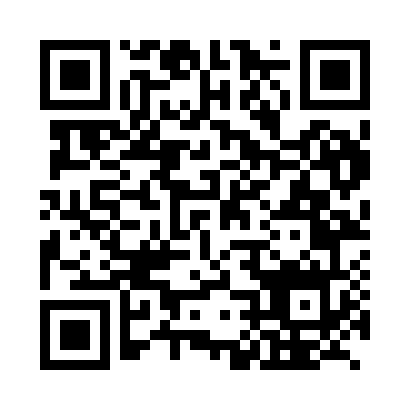 Prayer times for Zunyi, ChinaWed 1 May 2024 - Fri 31 May 2024High Latitude Method: Angle Based RulePrayer Calculation Method: Muslim World LeagueAsar Calculation Method: ShafiPrayer times provided by https://www.salahtimes.comDateDayFajrSunriseDhuhrAsrMaghribIsha1Wed4:486:1312:494:227:268:462Thu4:476:1212:494:227:278:473Fri4:466:1112:494:227:288:474Sat4:456:1012:494:227:288:485Sun4:446:1012:494:227:298:496Mon4:436:0912:494:227:298:507Tue4:426:0812:494:227:308:518Wed4:426:0812:494:217:308:519Thu4:416:0712:494:217:318:5210Fri4:406:0612:494:217:328:5311Sat4:396:0612:494:217:328:5412Sun4:386:0512:494:217:338:5513Mon4:376:0412:494:217:338:5514Tue4:366:0412:494:217:348:5615Wed4:366:0312:494:217:358:5716Thu4:356:0312:494:217:358:5817Fri4:346:0212:494:217:368:5818Sat4:336:0212:494:217:368:5919Sun4:336:0112:494:207:379:0020Mon4:326:0112:494:207:379:0121Tue4:316:0012:494:207:389:0222Wed4:316:0012:494:207:399:0223Thu4:305:5912:494:207:399:0324Fri4:295:5912:494:207:409:0425Sat4:295:5912:494:207:409:0526Sun4:285:5812:494:207:419:0527Mon4:285:5812:504:207:419:0628Tue4:275:5812:504:207:429:0729Wed4:275:5712:504:207:429:0730Thu4:265:5712:504:207:439:0831Fri4:265:5712:504:217:439:09